Name:											Section: Map of Greece: Day 1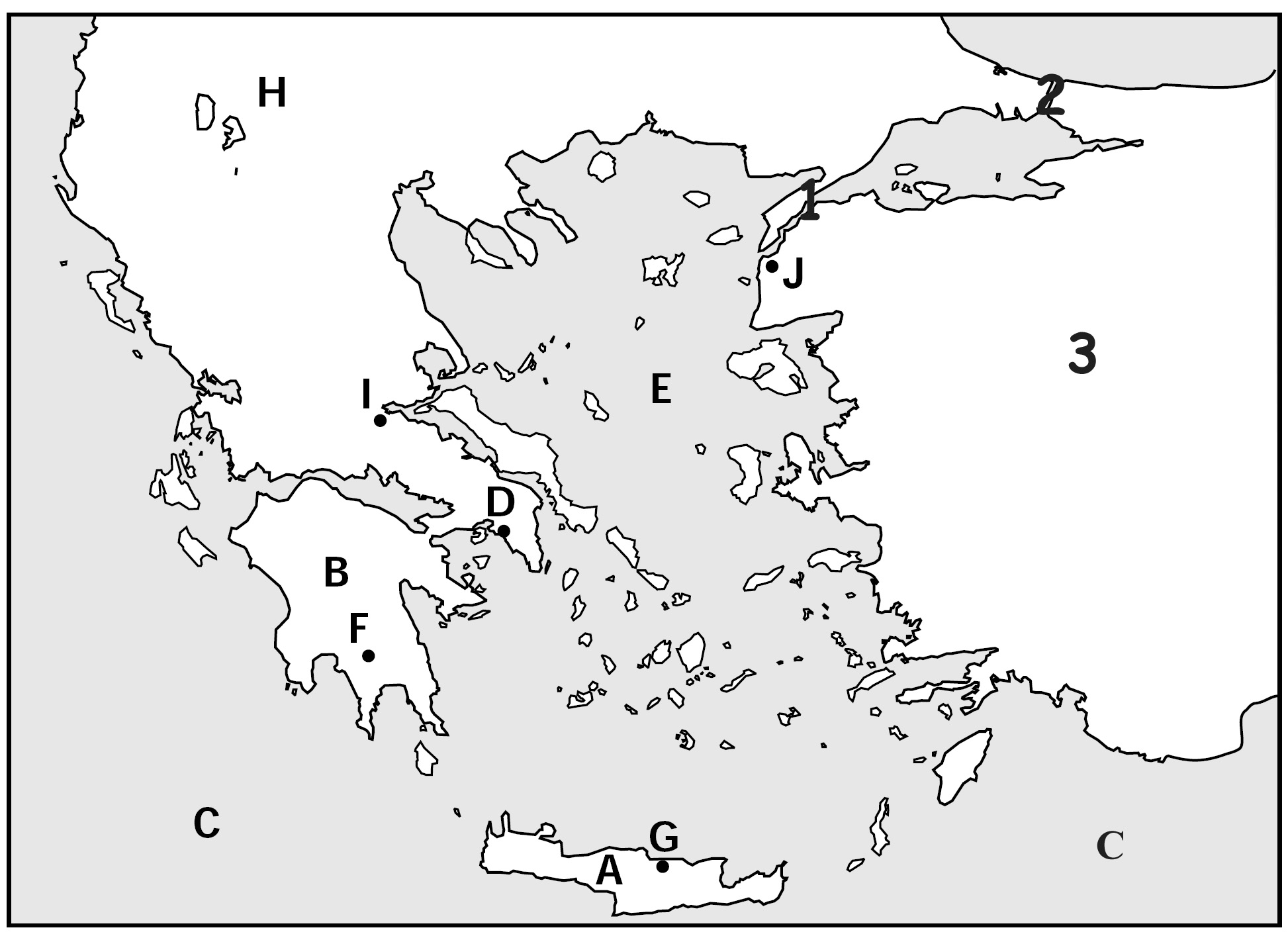 Part One: Blank MapDirections: As your class answers the quiz questions together, fill in the boxes with the correct answers.Part Two: Physical Map of GreeceList the physical features you see on these maps.Where are most people likely to settle? Why? (Hint: Think about where the city-states have formed)What challenges did geography create for settlement in Greece and how do you think people dealt with those challenges?A BCDEFGHIJ123